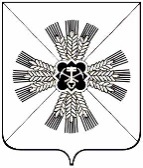 РОССИЙСКАЯ ФЕДЕРАЦИЯКЕМЕРОВСКАЯ ОБЛАСТЬ - КУЗБАССПРОМЫШЛЕННОВСКИЙ МУНИЦИПАЛЬНЫЙ ОКРУГСОВЕТ НАРОДНЫХ ДЕПУТАТОВПРОМЫШЛЕННОВСКОГО МУНИЦИПАЛЬНОГО ОКРУГА1-й созыв, 55-е заседаниеРЕШЕНИЕот 27.04.2023 № 514/1пгт. ПромышленнаяО внесении изменений в решение Совета народных депутатов Промышленновского муниципального округа от 13.02.2020 № 78«Об утверждении Положенияо Молодёжном парламенте при Совете народных депутатов Промышленновского муниципального округа»В соответствии с Федеральным законом от 28.06.1995 № 98-ФЗ                    «О государственной поддержке молодежных и детских общественных объединений», Уставом Промышленновского муниципального округа Кемеровской области – Кузбасса, Совет народных депутатов Промышленновского муниципального округаРЕШИЛ:1. Внести в решение Совета народных депутатов Промышленновского муниципального округа от 13.02.2020 № 78«Об утверждении Положения о Молодёжном парламенте при Совете народных депутатов Промышленновского муниципального округа» (далее - Решение) следующие изменения:1.1. Приложение № 2 решения изложить в новой редакции, согласно приложению № 1 к настоящему решению. 2. Настоящее решение подлежит обнародованию на официальном сайте администрации Промышленновского муниципального округа в сети Интернет (www.admprom.ru).3. Контроль за исполнением настоящего решения возложить на комитет по вопросам социальной политики (А.Н. Воронков).4. Настоящее решение вступает в силу с даты подписания.Состав организационного комитета по формированию Молодёжного парламентаПредседательСовета народных депутатов Промышленновского муниципального округа   Е.А. ВащенкоГлаваПромышленновского муниципального округаС.А. Федарюк Приложение № 1к решениюСовета народных депутатовПромышленновского муниципального округаот 27.04.2023 № 514/1Председатель комитета:Ващенко Елена Александровна– председатель Совета народных депутатов Промышленновского   муниципального                                                 округа 1-го созываЗаместитель председателя комитета:Кузьмина Галина Викторовна– заместитель председателя Совета народных депутатов Промышленновского   муниципального                                                 округа 1-го созываСекретарь комитета:Буртовая Наталья Михайловна– главный специалист Совета народных депутатов Промышленновского муниципального округаЧлены комитета:Воронков Андрей Николаевич– председатель комитета по вопросам социальной политики Совета народных депутатов Промышленновского   муниципального округаМясоедова Анна Алексеевна     - заместитель главы Промышленновского муниципального округа – начальник Управления культуры, молодежной политики, спорта и туризма администрации Промышленновского муниципального округа (по согласованию)Скорюпина Ирина Ивановна          - и.о. начальника Управления образования администрации Промышленновского муниципального округа (по согласованию)     Хасанова Светлана Сергеевна- и.о. заместителя главы Промышленновского муниципального округаЧекалдина Лариса Викторовна          - преподаватель дополнительного образования ГБОУ СПО «Топкинский технический техникум»